РЕПУБЛИКА СРБИЈА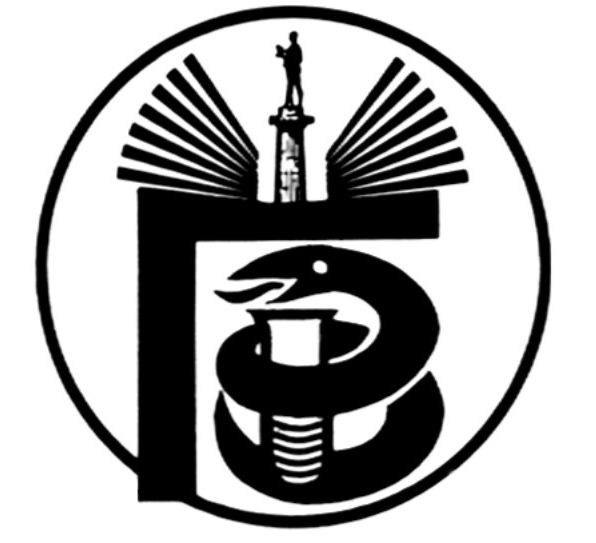 ГРАДСКИ ЗАВОД ЗА ЈАВНО ЗДРАВЉЕ, БЕОГРАД11000 БЕОГРАД, Булевар деспота Стефана 54-аЦентрала: 20 78 600   е-mail: info@zdravlje.org.rs    www.zdravlje.org.rsДиректор – тел: 32 33 976, факс: 32 27 828 email: direktor@zdravlje.org.rsСлужба за правне послове                                            Тел:  20 78 631        Факс:  32 27 828       e-mail: dusica.jovanovic@zdravlje.org.rsЖиро рачун: 840 – 627667 – 91ПИБ 100044907 Матични број 07041152Градски завод за јавно здравље, Београд, на основу члана 63. став 1. Закона о јавним набавкама ("Службени гласник РС", бр. 124/12, 14/15, 68/15 (у даљем тексту: Закон)) доноси         I ИЗМЕНУ КОНКУРСНЕ ДОКУМЕНТАЦИЈЕ ЗА ЈАВНУ НАБАВКУ– Одржавање/сервисирање/еталонирање / резервни делови - медицинска и лабораторијска опрема  - еталонирање/калибрација/верификација опреме, ЈН БР. ВНР 30-II-27/15      У Конкурсној документацији за јавну набавку број ВНР 30-II-27/15, извршенa je следећa изменa:        У одељку 4.2. - ДОДАТНИ УСЛОВИ ЗА УЧЕШЋЕ У ПОСТУПКУ ЈАВНЕ НАБАВКЕ ИЗ ЧЛАНА 76. И УПУТСТВО КАКО СЕ ДОКАЗУЈЕ ИСПУЊЕНОСТ УСЛОВА, ставка 7, а која се односи на додатне услове предвиђене за партију 7 - Одржавање, сервисирање, набавка и замена резервних делова/потрошног материјала и верификација рада и еталонирање опремТхермо Сциентифице за контролу квалитета амбијенталног ваздуха произвођача Horiba, Leckel, Almemo, Chromatotech, Thermo Scientific, EAS Envimet analytical systems GMBH, и то тако што се додаје још један услов, односно ставка се мења и гласи:      Конкурсна документација у осталом делу остаје неизмењена.      Ова измена конкурсне документације чини саставни део Конкурсне документације за јавну набавку број ВНР 30-II-27/15, те су понуђачи у обавези да своје понуде припреме у складу са истом. У супротном, понуде ће бити одбијене као неприхватљиве.Образложење           Наведена измена извршена је у циљу омогућавања заинтересованим лицима да поднесу прихватљиве понуде у предметном поступку јавне набавке.Комисија за јавну набавку број ВНР 30-II-27/157.услов који се односи на технички капацитет, односно да има регистрован сервисни центар/ пословну јединицу регистровану за сервисирање  на територији Београда;услов који се односи на кадровски капацитет, односно да има у радном односу/радно ангажовано минимум 1 (једног) лица -  сервисера сертификована за сервисирање предметне опреме   услов који се односи на пословни капацитет, односно да је понуђач у периоду који није дужи од пет година од дана објављивања позива за подношење понуда закључио и у свему квалитетно реализовао најмање два уговора о годишњем сервисирању за аутоматски мониторинг квалитета амбијенталног ваздуха који подразумева мрежу од минимум четири аутоматске станице које прате све параметре предметне јавне набавке, метеоролошким сензорима (температура ваздуха, правац и брзина ветра) и софтверским пакетом за пренос и обраду податакауслов који се односи на пословни капацитет, односно да је понуђач – сервисни партнер ауторизован за одржавање и сервисирање истог или сличног система аутоматског мониторинга квалитета ваздуха на територији Републике Србијеизвод из АПР са регистованом делтаношћу сервиса на територији Београда или пословном једницом регистованом за сервисирање на територији Београда или копију власничког листа, уговора о купопродаји или уговора о закупу пословног простора или други доказ из кога се на несумњив начин може утврдити да располаже захтеваним капацитетом;копија радне књижице/ уговора о радном ангажовању (уговор о привременим/повременим пословима, уговор о делу и сл.) за сервисере и тражених важећих сертификата које се односе на сервисирање предметне опреме а гласе на имена сервисерасписак корисника услуге и њихове потврде о реализованим уговоримасертификат који издаје произвођач опреме/представништво произвођача за територију Републике Србије са изјавом/потврдокм или др. документом произвођача опреме/представништва произвођача за територију Републике Србије којим се потврђује да је сертификат важећи.